MÅNEDSPLAN OG TEMA FOR:MAI-17mai og insekter JUNI-gårdsdyr MånedsbrevMai: «Insekter» er et tema som engasjerer barna.  Vi skal finne ut hva insektene heter, hvordan de ser ut, hva de spiser, osv.  I samlingene bruker vi eventyr, regler og sanger. (Den lille larven aldri mett)Vi skal også begynne å synge 17.mai sanger,(se sangheftet for mai og juni) og øve på å gå i tog. Torsdag 16.mai kl. 10.00 skal hele barnehagen gå i tog i nærmiljøet. Da tar vi også en tur inn i hagen på Aldershvile. Der synger vi for beboerne før turen går tilbake til barnehagen, hvor vi skal vi kose oss med leker og god mat. 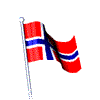 Juni: «Dyra på bondegården» er også et tema som engasjerer barna.  Vi skal finne ut hva dyra heter (både stor og liten), hvordan de ser ut, hvilke lyder de lager og hva de spiser. Vi drar også på åpen gård hvor vi får se og kanskje klappe noen av dyra.Førskolegruppa avsluttes på kveldstid torsd.23mai (eget skriv kommer)Fra og med uke 26 vil vi ha egen sommerplan.BURSDAGSBARN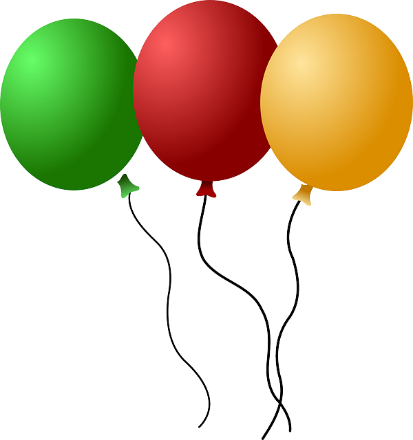  I MAI OG JUNI:Haris,6år-2maiMohamed,5år- 13mai Sune,4år-16maiIvar og Kjeran,7år- 20 maiLuna,4år-26maiSigne og Oscar,6år-28maiNoah,5år-21juniUKEMANDAGTIRSDAGONSDAGTORSDAGFREDAG18              01 .05OFFENTLIG HØYTIDSDAGBHG. ER STENGT          02 .05 Samling 9.30Møtedag – vi passer hverandres barn.-Selvvalgte aktiviteterVI FEIRER HARIS SOM BLIR 6 ÅR I DAG!  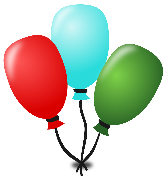                03 .05Samling kl.9.30Minirøris/hinderløype/Sanselek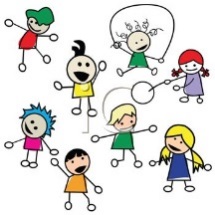 19              06.05Samling 9.30Førskolegr. Innedag(egen plan)3 og 4 åringene på tur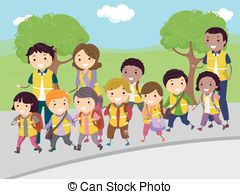                07.05 Samling 9.30FØRSKOLEGR.   FØRSTE GANG PÅ VANNTRENING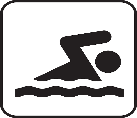 3 og 4 åringene tema insekter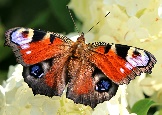                08.05Samling 9.30Form.akt. med tema 17-mai09.05KRISTI HIMMELFARTSDAG BHG. ER STENGT            10.05Samling 9.30Minirøris/hinderløype/sanselek20              13.05Samling 9.30Førskolegr. Innedag(egen plan3 og 4 åringene på turVI FEIRER MOHAMED SOM BLIR 5 ÅR  I DAG!             14.05Samling 9.30Førskolegr. På vanntrening3 OG 4 åringeneTema: insekter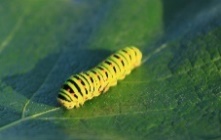          15.05Samling 9.30Form.akt. med tema 17-mai                 16.05Kl.10.00Vi «øver»oss på å feire 17-mai. Vi går i tog i nærmiljøet. Har leker, spiser pølser og is. VI FEIRER SUNE SOM BLIR 4 ÅR I DAG! 17-MAIGRUNNLOVSDAGHIPPHIPP HURRA21              20.052. PINSEDAGBHG. STENGT            21.05Samling 9.30Førskolegr. På vanntrening3 og 4 åringeneTema: insekter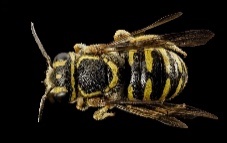 VI FEIRER IVAR OG KJERAN SOM BLIR 7 ÅR I DAG!                  22.05Samling 9.30Hele gruppen turdag            23.06Samling 9.30Formingsakt.Tema: insekter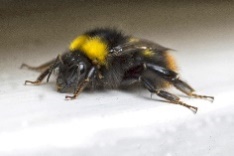 AVSLUTNINGSFEST FOR FØRSKOLEGR.(se eget skriv)               24.05 Samling kl 9.30Minirøris/hinderløype/sanselekVI FEIRER LUNA SOM BLIR 4 ÅR! UKEMANDAGTIRSDAGONSDAGTORSDAGFREDAG22              27.05 Samling 9.30Førskolegr.på tur3 og 4 åringene på tur             28.05Samling 9.30Førskolegr. På vanntrening3 OG 4 åringeneTema: insekterVI FEIRER SIGNE OG OSCAR SOM BLIR 6 ÅR I DAG!              29.05Samling kl.9.30Hele gruppen turdag                30.05Samling 9.30Formingsakt.Tema: insekter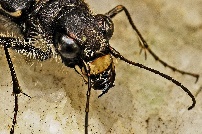                 31.05Samling kl 9.30 MinirørisSanselek/sanselek23            03.06Samling 9.30Førskolegr.på tur3 og 4 åringene på tur               04.06 Samling 9.30Førskolegr. På vanntrening3 og 4 tema: «gårdsdyr»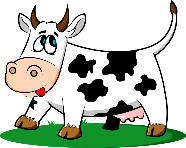                05.06Samling 9.30Hele gruppen turdag             06.06Samling 9.30tema:gårdsdyr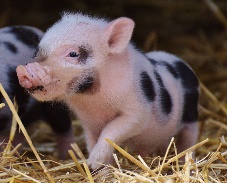               07.06 Samling kl 10.00Minirøris/hinderløype24             10.06Samling 9.30 Hele gr. på tur                11.06 Samling 9.30Førskolegr. På vanntrening3 og 4 tema: «gårdsdyr» 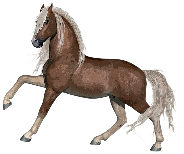                 12.06 Samling 9.30Hele gruppen turdag            13.06 Samling 9.30tema:gårdsdyr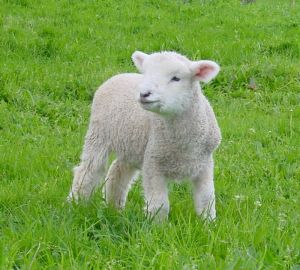 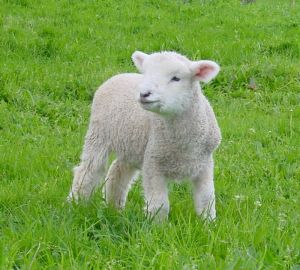                 14.06 Samling kl 10.00 MinirørisSanselek25             17.06  Samling 9.30Hele gr. på tur               18.06Samling 9.30 Førskolegr. På vanntrening3 og 4 tema: «gårdsdyr»                 19.06 Samling 9.30Hele gruppen turdag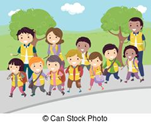            20.06 Samling 9.30tema:gårdsdyr               21.06 Samling kl 10.00 MinirørisSanselekVI FEIRER NOAH SOM BLIR 5 ÅR I DAG!